
                                 Province of the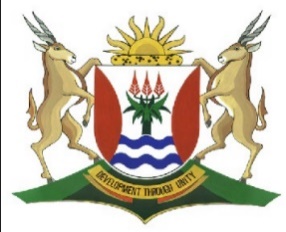 EASTERN CAPEEDUCATIONDIRECTORATE SENIOR CURRICULUM MANAGEMENT (SEN-FET)TUIS-ONDERIG SELFSTUDIEWERKVELLEWERKVEL 1WERKVEL 1WERKVEL 1WERKVEL 1WERKVEL 1WERKVEL 1GRAAD11KWARTAAL 2WEEK66AKTIWITEIT 1AKTIWITEIT 1Bereken en lewer kommentaar op die volgende finansiële aanwysers vir 2020:1.1 Voorraadomsetsnelheid Voorraadhou-periode Gemiddelde debiteure-invorderingstermyn Gemiddelde krediteurebetalingstermynWERKVEL 2WERKVEL 2WERKVEL 2WERKVEL 2WERKVEL 2WERKVEL 2GRAAD11KWARTAAL 2WEEK66AKTIWITEIT 2AKTIWITEIT 2Bereken en lewer kommentaar op die volgende finansiële aanwysers vir 2020: Voorraadomsetsnelheid Voorraadhou-periode Gemiddelde debiteure-invorderingstermyn Gemiddelde krediteurebetalingstermynWERKVEL 3WERKVEL 3WERKVEL 3WERKVEL 3WERKVEL 3WERKVEL 3GRAAD11KWARTAAL 2WEEK66AKTIWITEIT 3AKTIWITEIT 3 Bereken die volgende vir 2020:Persentasie opbrengs verdien deur MF Winkels              3.1.2  Bedrag verdien deur Mark3  Bedrag verdien deur Fish Persentasie opbrengs verdien deur MarkPersentasie opbrengs verdien deur Fish Bereken die skuld / ekwiteitsverhouding vir 2019 en 2020.Lewer kommentaar op jou berekeninge hierbo.WERKVEL 4WERKVEL 4WERKVEL 4WERKVEL 4WERKVEL 4WERKVEL 4GRAAD11KWARTAAL 2WEEK66AKTIWITEIT 4AKTIWITEIT 4Bereken en lewer kommentaar op die volgende finansiële aanwysers: Persentasie opbrengs verdien deur NM Stores vir 2020 Bedrag verdien deur Naidoo in 2020 Bedrag verdien deur Martin in 2020  Persentasie opbrengs verdien in 2020 deur Naidoo4.5  Percentage return earned by Martin in 2020 Skuld / ekwiteitsverhouding vir albei jare.WERKVEL 5WERKVEL 5WERKVEL 5WERKVEL 5WERKVEL 5WERKVEL 5GRAAD11KWARTAAL 2WEEK66AKTIWITEIT 5AKTIWITEIT 5 Jy word voorsien van die volgende Iinligting vir JS Handelaars, wat deur John en Shaun besit word vir die finansiële jaar geëindig 29 Februarie 2020. Vergelykende syfers vir die vorige jaar word ook in die balansstaat-syfers gegee.. Voorraadomsetsnelheid  Persentasie opbrengs op ekwiteitPersentasie opbrengs verdien deur JohnPersentasie opbrengs verdien deur ShaunSkuld / ekwiteitsverhouding   Die vennote het hul kapitaalbydraes gedurende die jaar aansienlik verhoog. Hoe is hierdie ekstra fondse aangewend?  Die onderneming kan moontlik in die toekoms ekstra kapitaalfondse    benodig. Beveel jy aan dat hulle verdere lenings aangaan , of dat hulle     hul  kapitaalbydraes moet verhoog? Lewer kortliks kommentaar.  Bereken die volgende:Hoe lank word verwag dat die handelsvoorraad sal duurDie kredietperiode wat aan debiteure verleen wordDie periode krediet toegestaan deur krediteure  Watter advies bied jy hierdie onderneming aan, rakende die beheer oor bedryfskapitaal?